Конспект группового коррекционного (дефектологического) занятия.Тема: Путешествие на материк «Познавательных способностей».Продолжительность:40 минут       Обучающиеся-3классаЦель: Развитие познавательных способностей.Задачи:Образовательные:Активизация мыслительной деятельности обучающихся. Активизация познавательной деятельности.Воспитательные:Развивать произвольность и самоконтроль.Способствовать воспитанию сознательного отношения к занятию.Прививать навыки культуры общения на занятии.Воспитание чувства ответственности, уверенности в своих силах.	Формировать у учащихся способность к сотрудничеству, взаимной поддержки.Развивающие:Активизировать мыслительную и двигательную деятельность учащихся.Развитие пространственной ориентации.Повышать уровень развития логического мышления.Развивать мелкую моторику.Увеличивать объем слуховой памяти, совершенствовать быстроту, полноту и точность воспроизведения.Способствовать формированию умения устанавливать закономерность.Форма занятия: групповая.Технологии: сотрудничества, личностно-ориентированного и проблемного обучения.Оборудование: Атрибутика матросов. Толковые словари С.И. Ожегова, В.И. Даль. Слайдовая презентация. Музыка.Демонстративный: изображение корабля с названием «Стремительный», карта путешествия с изображением и названием частей материка.Раздаточный: Карточки для групповой работы.ХОД ЗАНЯТИЯРитуал приветствия.Приветствие. Настрой на работу.Прежде, чем мы отправимся в путешествие, давайте поприветствуем друг друга. Возьмитесь за рукии передайте своё тепло соседям.         Скажем «Здравствуйте» руками, Скажем «Здравствуйте» глазами, Скажем «Здравствуйте» мы ртом, Станет радостно кругом!Основное содержание занятия.Дефектолог: Ребята, сегодня мы отправимся с вами в увлекательное морское путешествие. Представьте, что Вы, не ученики, а матросы корабля, а я ваш капитан. А чтобы нам реально стать матросами, используем морскую атрибутику. И наш быстроходный корабль, который называется "Стремительный» отправится через несколько минут в необыкновенное плаванье. Мы совершим большое кругосветное путешествие. В ходе путешествия будем делать остановки, которые встретятся на нашем пути. Нас ждут интересные приключения и задания, где мы познакомимся с самым главным для вас, с чем, вы узнаете в ходе путешествия.- Ребята, когда мы отправляемся в путешествие и не знаем друг друга, что мы должны сделать? (ответы детей познакомиться, узнать друг друга).Поэтому, я вам предлагаю лучше узнать друг друга. Для этого отдаю штурвал корабля, каждый, кто его получает, называет свое имя.Разминка.Устраивайтесь все поудобнее, закройте глаза и представьте, что наш корабль вышел в открытое море (звучит спокойная музыка прибоя).На море спокойно…Над нами голубое небо…Солнечные лучи ласково и тепло светят на наше лицо… Открываем глазки и что же мы видим?Перед нами карта нашего путешествия, на ней изображен материк, который надо нам посетить. Чтобы нам туда попасть нужно решить небольшую задачку.Упражнение «Собери слово».(Ребята составляют слово из перепутанных букв).Дефектолог:Наш	материк,	на	который	мы	прибываем	это	МАТЕРИК ПОЗНАВАТЕЛЬНЫХ СПОСОБНОСТЕЙ.Как вы понимаете это слово? (ответы детей).Давайте воспользуемся словарями Ожегова	Сергея Ивановича и Даль Владимира Ивановича и найдем это понятие.СПОСОБНОСТЬ–умение осуществлять какую - либо деятельность, способности	бывают	мыслительные,	интеллектуальные, аналитические, познавательные.Сегодня, мы с вами узнаем, из чего состоит материк Познавательных способностей?Дефектолог: Прекрасно, вы действительно все готовы к путешествию! Занимаем на палубе места и отправляемся в путешествие.А над морем чайки кружат, Полетим за ними дружно. Брызги пены, шум прибоя, Материк перед тобою!Чтобы узнать, как называется южная часть материка (Внимание), предлагаю выполнить задание.Упражнение «Выбери неповторяющиеся буквы»Из каждой строчки постарайтесь как можно быстрее выбрать лишь те буквы, которые не повторяются.ПБ Н ОХ И У И ПО ИД Н Х ОЬК ИСТКРОКЕРИСОП ЮВОАП Б	НА Ю ПИБ ЩВМ ОУДАУЯТЯЩЕВО Д СГЗОЛВК ЬО К ГСНК В З Ж АЫ П СМУСЖ П ИА У!(Ребята выбирают только те буквы, которые не повторяются).Мы приплыли с вами на южную часть материка под названием ВНИМАНИЕ, где узнали, что каждый из вас должен иметь способность бытьвнимательным.Дефектолог: Отправляемся дальше. Мы сейчас плывем по морюИ резвимся на просторе.Дружно веслами гребемИ в восточную часть материка попадем.Перед нами восточная часть материка, чтобы узнать, как она называется, предлагаю выполнить задание: решить ребус.Упражнение «Решите ребус»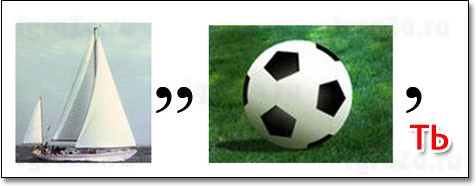 Мы с вами приплыли в восточную часть материка под названием ПАМЯТЬ.Что такое память? (это способность сохранять, удержать и воспроизводить информацию). Давайте посмотрим, насколько, вы способны сохранять и воспроизводить информацию. Вам предлагается внимательно прочитать и запомнить слова.Акула, маяк, матрос, борт, якорь, трап, капитан, палуба.А теперь ответьте на вопросы:Сколько букв в последнем слове? (6)Какие слова начинаются с гласной буквы? (акула, якорь)Назовите третье с начала слово? (матрос)Назовите слова, заканчивающиеся на букву «А»?(акула, палуба)Назовите, самое длинное слово? (капитан)Сколько слов, оканчиваются на согласную букву? (5 слов)Назовите слова женского рода? (акула, палуба)Перечислите все слова, по порядку?Физкультминутка «Кораблик»А теперь матросы встали, Руки за спину убрали,Выше голову подняли, И немного поплясали, Стало палубу качать, Ноги к палубе прижать,Крепче ноги прижимаем,А теперь их расслабляем!Дефектолог: Отправляемся дальше:Продолжаем плыть по морю Синие волны на просторе.Все мы веслами гребемИ в северную часть материка приплывем.Перед нами северная часть материка, но она зашифрована, чтобы узнать, как она называется, нам нужно её расшифровать.Задание: Предлагаются две таблицы с буквами и цифрами, вам нужно находить цифры по порядку и при этом смотреть, какая буква присвоена номеру. Затем прочитать слово.Мы приплыли на северную часть материка, под названием Мышление.Мышление –способность рассуждать, мыслить.Работа в малых группах (5 чел).-Чтобы узнать, как можно больше о материке мышления, мы с вами разделимся на группы, перед вами цветные фишки, я предлагаю каждому из вас их взять. Разделитесь на группы по цвету. У вас должно получиться 3 группы: голубой цвет – цвет моря, белый цвет – цвет облаков над морем, желтый цвет – цвет солнца (распределение групп).Каждой группе необходимо разгадать числовую закономерность, и мы посмотрим, как вы умеете мыслить.«Числовая закономерность»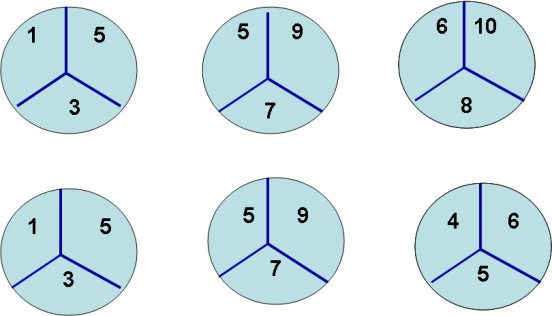 Молодцы, вы справились с заданием, а это значит, что каждый из вас умеет мыслить и рассуждать.III. Ритуал прощания.Предлагаю всем встать в круг и взяться за руки. Вы чувствуете, как тепло переходит от одной ладошки к другой? Становится хорошо и спокойно на душе. На этом наше путешествие по материку Познавательных способностей подошло к концу.Рефлексия:-Давайте вспомним тему нашего занятия?Из каких познавательных способностей состоит наш материк? (наши способности будут зависеть, от того как развита наша память, внимание и мышление).Что интересного было для вас на занятии?14756283млиеныеш